Autumn Term – Year 4Autumn Term – Year 4Autumn 1Autumn 2Writing skills focus:Narrative that is organised into clear sequences with more than a basic beginning, middle and endOpen sentences in different ways.Writing skills focus:Use conjunctions to allow for sentence with more than one clause (using a wider range of conjunctions: although, however, as well as)Include key vocab and grammar choice for the style or writingGenre focus Fiction: Stories with familiar settingsNon-fiction: RecountsPoetry: Genre focusFiction: Stories with historical settingsNon-fiction: BiographyPoetry: Creating imagesCore textVoices in the park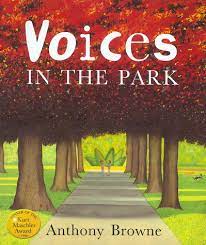 A Christmas Carol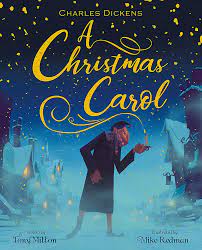 FictionStories with familiar settingsWrite a version of the story based on a fifth character who has been observing the characters.Stories with historical settings – own ‘ghost’ that visitsNon-fictionRecountsA recount of our visit to the park?Biography – Charles DickensPoetryCreating imagesHook ideasGo to the park – what can we observe?Short burst writing opportunitiesSpeechThought bubblesCharacter descriptionSetting descriptionSpine poem – in the park I see…DiaryArguments/debatesCharacter descriptionCharacter profilesSettingsComparing settings past/presentTexts to enrich learningWider curriculum writing opportunities (if apt)Bredbury 50 things linksSpring Term – Year 4Spring Term – Year 4Spring 1Spring 2Writing skills focus:Write a narrative with a clear structure, setting, character and plot.Use appropriate nouns and pronouns to support cohesionMake improvements to my writing by changing grammar and vocab to improve consistency. Use fronted adverbials of place, time and manner (including the use of a comma)Writing skills focus:Make improvements to my writing by changing grammar and vocab to improve consistency. Use apostrophes for omission and possession.Secure the use of punctuation in direct speech.Genre focus Fiction: Science fictionNon-fiction: Newspaper reportPoetry:Genre focus Fiction: Non-fiction: Explanation textPoetry: Shape poetry and calligans  Core textLights on cotton rock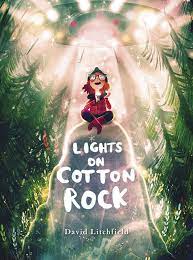 Until I met Dudley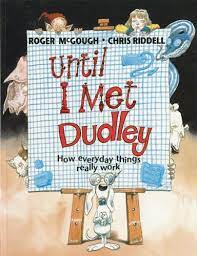 FictionScience fictionNon-fictionNewspaper reportExplanation textPoetryShape poetry and calligansHook ideasShort burst writing opportunitiesCharacter emotionsDirect speechIndirect speechQuestionsInterviewsLettersFormal vs informalCause and effectInstruction writingTexts to enrich learningWider curriculum writing opportunities (if apt)Bredbury 50 things linksSummer Term – Year 4Summer Term – Year 4Summer 1Summer 2Writing skills focus:Begin to open paragraphs with topic sentences and organize around a theme.Endings are developed and close the narrative appropriately, relating to the beginning.Use expanded noun phrases with modifying adjectives.Writing skills focus:Use adverbs and prepositions to express time, place and cause.Build cohesion within paragraphs through coordinating and subordinating conjunctions.Use fronted adverbials of place, time and manner (including the use of a comma)Genre focusFiction: PlayscriptsNon-fiction: Persuasive textsPoetry: Poetic styleGenre focusFiction: Stories from other culturesNon-fiction: Information textsPoetry:Core textWorst witch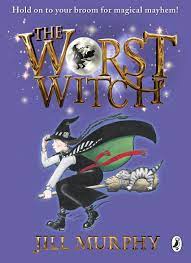 Cinderella of the Nile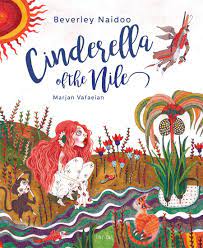 FictionPlayscriptsStories from other culturesNon-fictionPersuasive writingInformation text about EgyptPoetryPoetic style – Blackout poetryHook ideasShort burst writing opportunitiesCharacter descriptionSetting descriptionRecipe Slow writingCharacter descriptionSetting descriptionComparing settingsHot seatingNote takingTexts to enrich learningWider curriculum writing opportunities (if apt)Bredbury 50 things links